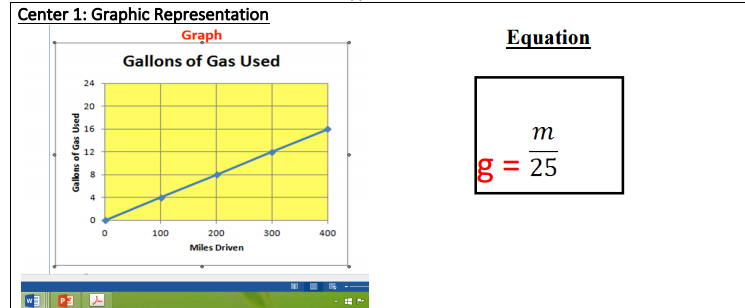 Center 2: Written RepresentationDescription:Eric’s monthly cell phone bill is a fixed charge of $50 plus 10 cents for every text message text he sends or receives.Equation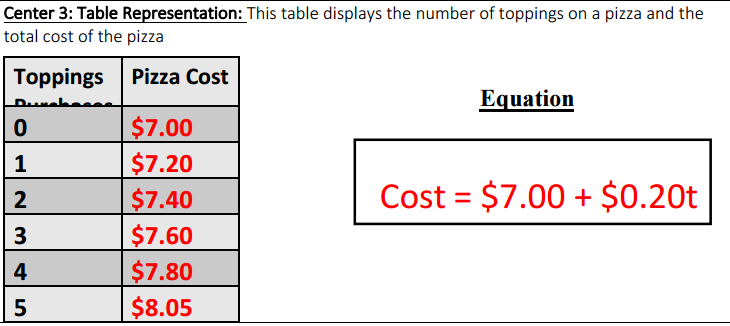 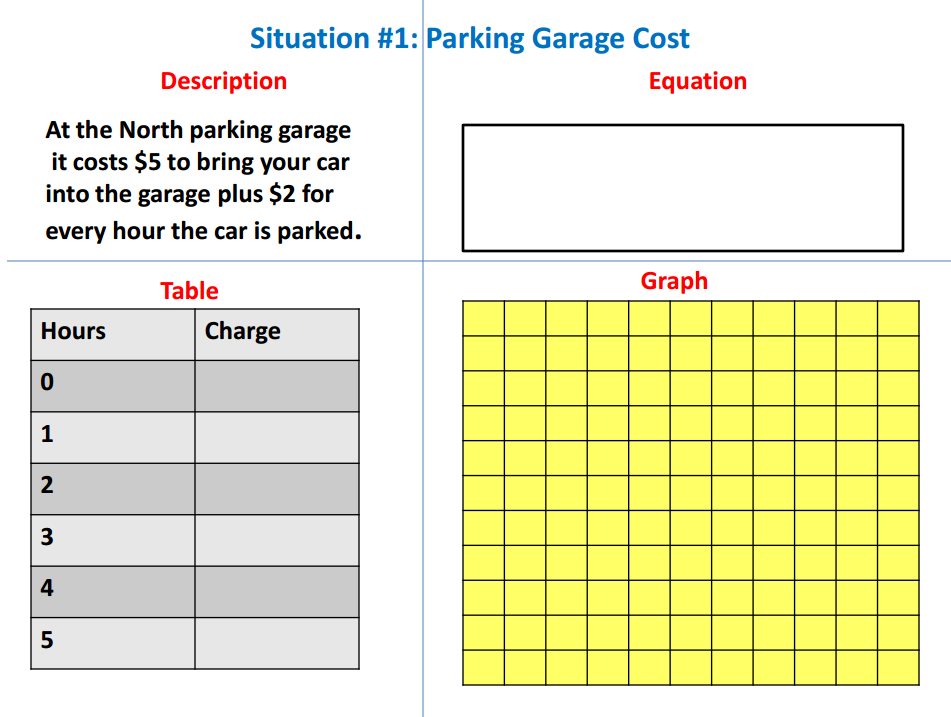 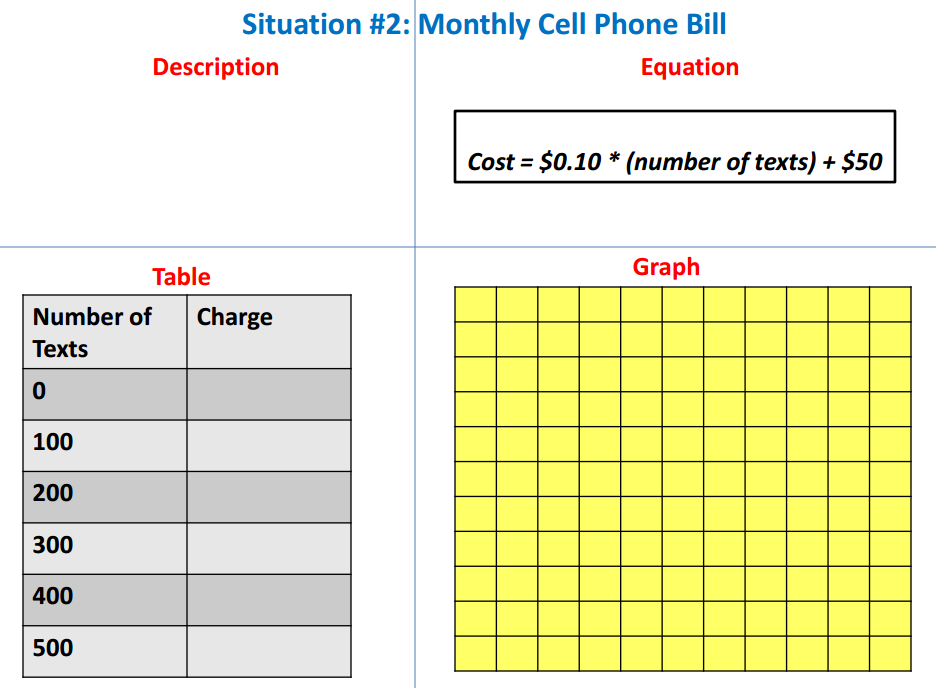 Attachment 6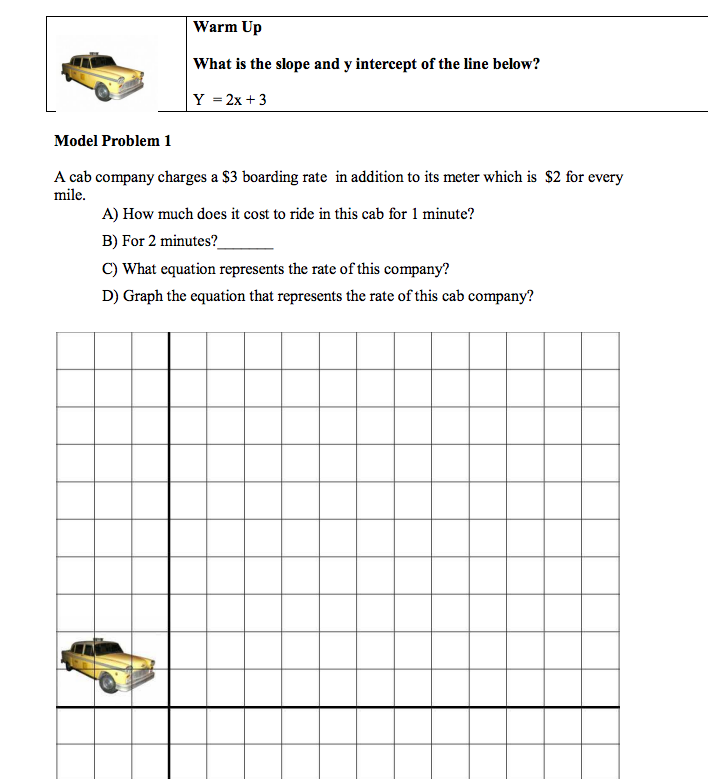 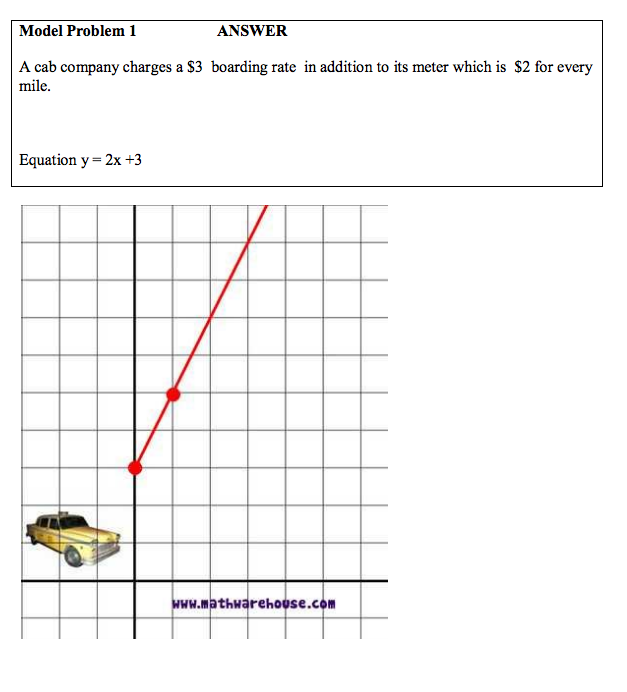 Attachment 6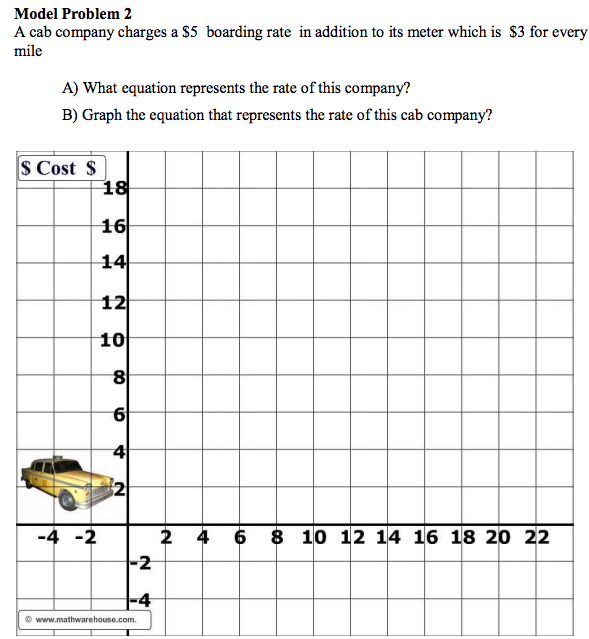 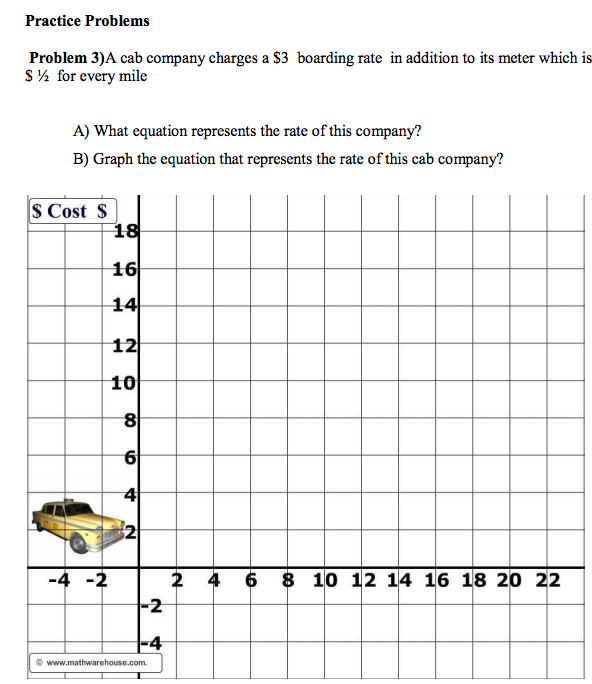 Attachment 6 continued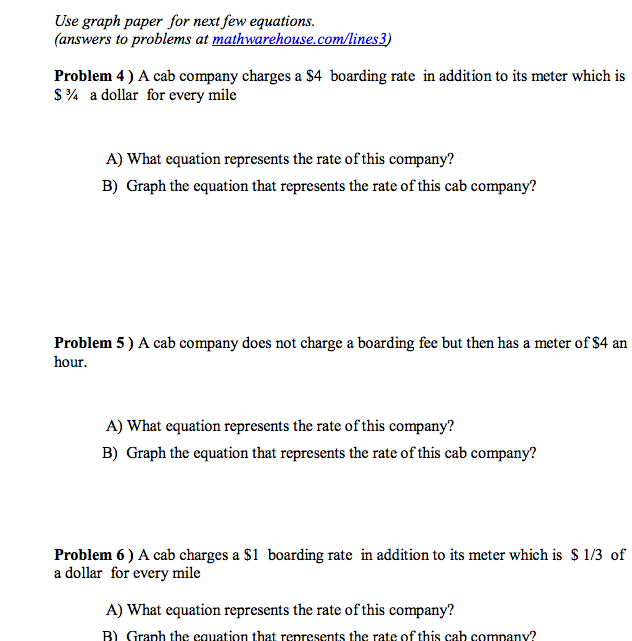 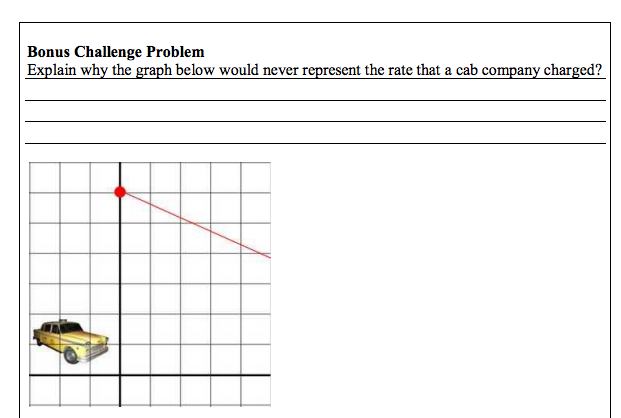 Attachment 7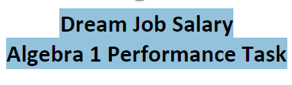 Instructions: The following task contains 4 parts. We are interested in all of your mathematical thinking so please be sure to show your work and read the situation carefully. If at any time you get stuck, feel free to try another part of the task. Relax. Be creative. Good Luck.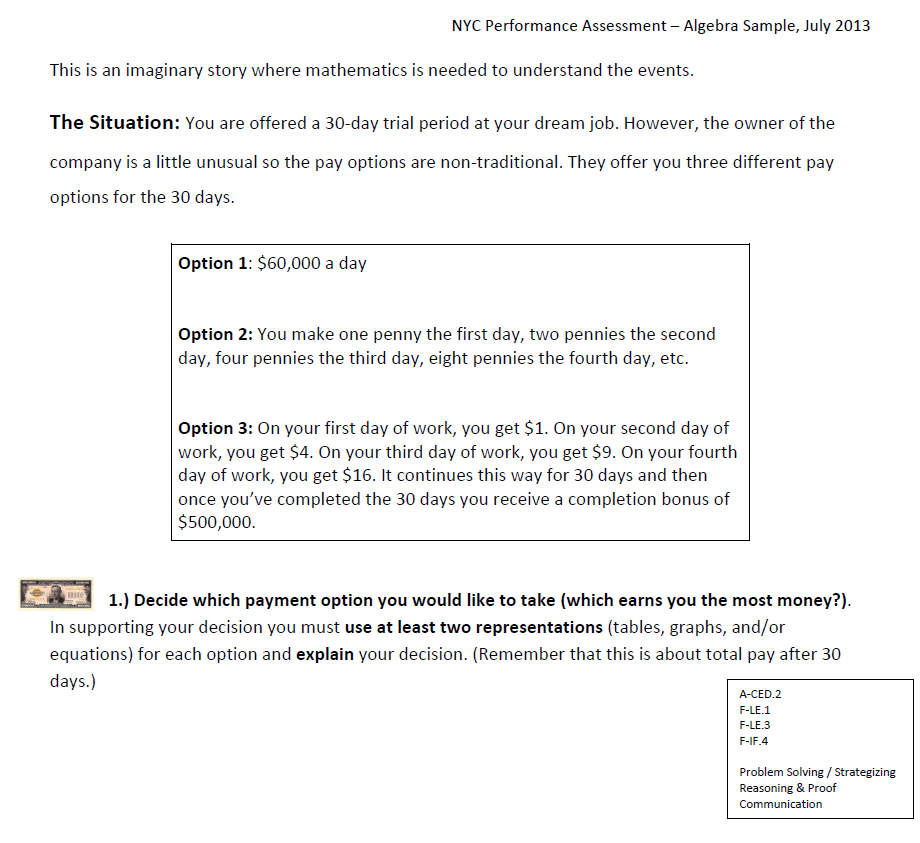 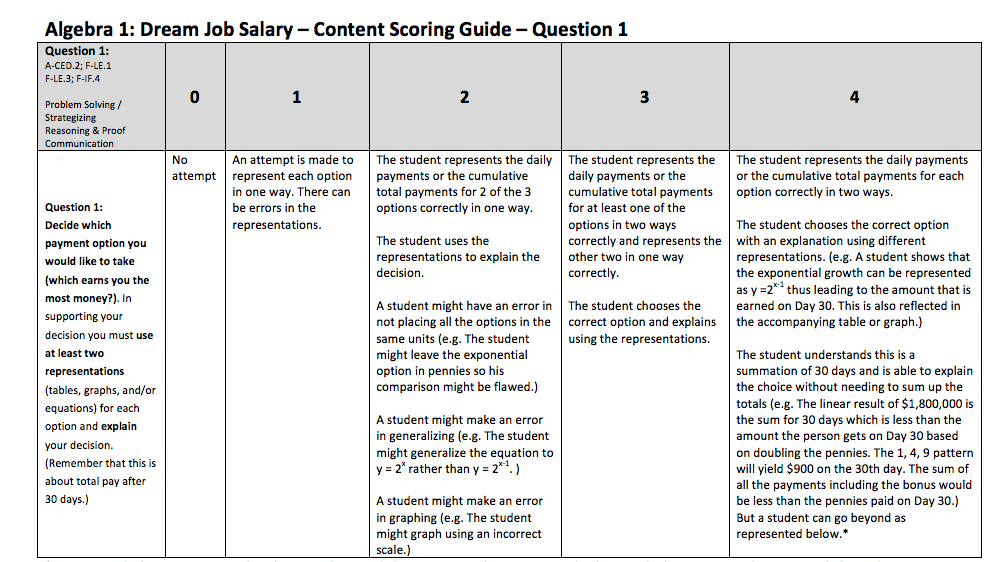 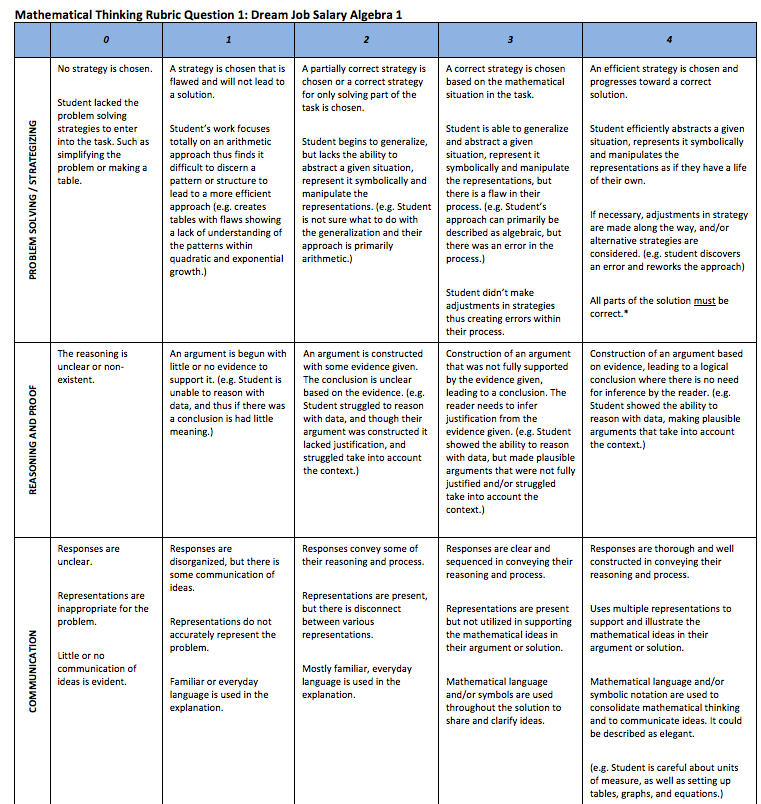 GRADE: 9thGRADE: 9thUnit Title: Representing Relationships MathematicallyLesson Title: Interpreting Different Representations of the Same InformationEstimated Duration:  94 minutesReal-World Purpose: Students will learn that information can be expressed in a variety of ways and still mean the same thing. A real world example of this is when a person is comparing cell phone plans and they are written differently. The person is going to want to know which cell phone is better, so they are going to need to know how to interpret the informationI Can:Standard(s):__F-IF.9______I can compare two functions that are each represented differently (graphs, tables, equations, verbal descriptions).Standard(s): _A-CED.2_______I can write and graph equations that represent relationships between two variables or quantities.Standard(s):  N-Q.1 __________ can choose, apply, and interpret the units for multistep problems when using formulas, graphs, and other data displayI Can:Standard(s):__F-IF.9______I can compare two functions that are each represented differently (graphs, tables, equations, verbal descriptions).Standard(s): _A-CED.2_______I can write and graph equations that represent relationships between two variables or quantities.Standard(s):  N-Q.1 __________ can choose, apply, and interpret the units for multistep problems when using formulas, graphs, and other data displayPerformance Objective: (Evidence of Learning)My students will show understanding of how functions can be represented in multiple way by rotating through centers discussing and answering questions about multiple representations. They will show evidence of learning by answering questions after we have discussed their answers to the centers as a group by answering questions about the lesson by writing their answers on the whiteboard. The expectation is that seventy-five percent of students will answer correctly. Performance Objective: (Evidence of Learning)My students will show understanding of how functions can be represented in multiple way by rotating through centers discussing and answering questions about multiple representations. They will show evidence of learning by answering questions after we have discussed their answers to the centers as a group by answering questions about the lesson by writing their answers on the whiteboard. The expectation is that seventy-five percent of students will answer correctly. Prerequisite Skills:Graphing linesWriting equations from a graphPlotting points on a graphCreating equations from a word problemPrerequisite Skills:Graphing linesWriting equations from a graphPlotting points on a graphCreating equations from a word problemMaterials/Resources:   handoutsPowerPointKey Vocabulary:  linear function               coordinate planeequations                       dependent variabledomain                             function notation rangeQuizletElements of Rigor:Conceptual understanding of key conceptsProcedural skill and fluencyRigorous application of mathematics in real-world contextsElements of Rigor:Conceptual understanding of key conceptsProcedural skill and fluencyRigorous application of mathematics in real-world contextsLesson IntroductionLesson IntroductionHow will you introduce the lesson? Student Exploration ActivityThe centers are a way to pre-assess the students on their knowledge of functions and how to represent data or information in a different form. Each station has a different representation of a function. The goal of this activity is to see if student have the knowledge to write an equation from the representation they are given.-TTW set up three centers of linear relationships represented in different ways. -TTW setup each center such that it can accommodate sets of 3 students working in pairs. -TTW ensure that the student analysis of each function is occurring in pairs.TTW have students pictorially represent the scenario.-SW have 8 minutes at each station.SW write an equation and answer the following questions about each station.• Center 1: Graphic Representation - Gallons of Gas Scenario     At this center, students will be given a graph of how much gas a person used and how many miles they could drive.  SEE Attachment 1• Center 2: Written Representation - Cell Phone Scenario   At this center, students are given a written representation to explain Eric’s cell phone bill and they have to figure out how to come up with an equation telling how much Eric’s bill will be for the number of texts he makes or receives.  See attachment 2• Center 3: Table Representation - Pizza Topping Scenario             See attachment 31. What does the input represent in this scenario? 2. What does the output represent in this scenario? 3. What does the rate of change represent in this scenario? 4. What does the initial value represent in this scenario? 5. Write one sentence to describe the connection between the input and output value in this scenario.How will you introduce the lesson? Student Exploration ActivityThe centers are a way to pre-assess the students on their knowledge of functions and how to represent data or information in a different form. Each station has a different representation of a function. The goal of this activity is to see if student have the knowledge to write an equation from the representation they are given.-TTW set up three centers of linear relationships represented in different ways. -TTW setup each center such that it can accommodate sets of 3 students working in pairs. -TTW ensure that the student analysis of each function is occurring in pairs.TTW have students pictorially represent the scenario.-SW have 8 minutes at each station.SW write an equation and answer the following questions about each station.• Center 1: Graphic Representation - Gallons of Gas Scenario     At this center, students will be given a graph of how much gas a person used and how many miles they could drive.  SEE Attachment 1• Center 2: Written Representation - Cell Phone Scenario   At this center, students are given a written representation to explain Eric’s cell phone bill and they have to figure out how to come up with an equation telling how much Eric’s bill will be for the number of texts he makes or receives.  See attachment 2• Center 3: Table Representation - Pizza Topping Scenario             See attachment 31. What does the input represent in this scenario? 2. What does the output represent in this scenario? 3. What does the rate of change represent in this scenario? 4. What does the initial value represent in this scenario? 5. Write one sentence to describe the connection between the input and output value in this scenario.Lesson ActivitiesLesson ActivitiesGuided PracticeTW post vocabulary words for the lesson on the whiteboard.TW use a vocabulary/writing strategy to introduce key vocabulary. (Frayer Model)TW have the students connect each vocabulary term to the real-world scenarios. After Vocabulary TTW model how to write an equation in function notation given a table, verbal description, and graph. (handout See attachment 4, Parking Garage)TTW model how to interpret key parts of a function. TTW model how to interpret multiple representations of a function.TTW tie vocabulary into lesson in the form of a question.TTW and SW work on sample problem together ( handout See attachment 5, Monthly Cellphone Bill)TTW and SW interpret key parts of a function. TTW and SW interpret multiple representations of a function.Independent practiceSW work in pairs and create equations using function notation and graph the function for the following real-world scenarios: See Attachment 6.To check for understandingSW work in pairs and rotate around the classroom. ( 15 min each rotation)TTW place pieces of butcher paper around the classroom. Each piece of butcher paper will have a different representation of a function. Each group will rotate and add a representation that is not already on the butcher paper.SW make sure when they add their representation, it matches the information from the original representation.TTW and SW have a discussion about the information students added to the butcher paperGuided PracticeTW post vocabulary words for the lesson on the whiteboard.TW use a vocabulary/writing strategy to introduce key vocabulary. (Frayer Model)TW have the students connect each vocabulary term to the real-world scenarios. After Vocabulary TTW model how to write an equation in function notation given a table, verbal description, and graph. (handout See attachment 4, Parking Garage)TTW model how to interpret key parts of a function. TTW model how to interpret multiple representations of a function.TTW tie vocabulary into lesson in the form of a question.TTW and SW work on sample problem together ( handout See attachment 5, Monthly Cellphone Bill)TTW and SW interpret key parts of a function. TTW and SW interpret multiple representations of a function.Independent practiceSW work in pairs and create equations using function notation and graph the function for the following real-world scenarios: See Attachment 6.To check for understandingSW work in pairs and rotate around the classroom. ( 15 min each rotation)TTW place pieces of butcher paper around the classroom. Each piece of butcher paper will have a different representation of a function. Each group will rotate and add a representation that is not already on the butcher paper.SW make sure when they add their representation, it matches the information from the original representation.TTW and SW have a discussion about the information students added to the butcher paperLesson ClosureLesson Closure1. TTW have the students finalize their independent practice and hand it in as an exit ticketEssential Questions:• What is the distinction between independent and dependent variables in a functional relationship? • What is the connection between the independent and dependent variables and the domain and range of a function? • What is the relationship between the graph of an equation in two variables and its respective solution set?Standards for Mathematical Practice  (select all that apply)Standards for Mathematical Practice  (select all that apply)Make sense of problems and persevere in solving them.      Reason abstractly and quantitatively.Construct viable arguments and critique the reasoning of others.Model with mathematics.Use appropriate tools strategically.Attend to precision.Look for and make use of structure.Look for and express regularity in repeated reasoning.Make sense of problems and persevere in solving them.      Reason abstractly and quantitatively.Construct viable arguments and critique the reasoning of others.Model with mathematics.Use appropriate tools strategically.Attend to precision.Look for and make use of structure.Look for and express regularity in repeated reasoning.Supplemental ActivitiesSupplemental ActivitiesInterventionSW will practice labelling a coordinate plane and plotting points on a graph to help the students understand how to draw a graph of a function. SW practice understanding of independent and dependent variables to help student to understand where the information will be place on the graph.SW practice completing a table to help the students understand the how the information moves along the graph.Enrichment Let students draw a card and construct the multiple representations for that cardPerformance Based Assessment Task Performance Based Assessment Task Math Task: Dream Salary (See attachment )Task is attached; also sent to all students via Edmodohttp://www.cfn107.org/uploads/6/1/9/2/6192492/math_sample_performance_assessment.pdfRubric/ Plausible Student Response(s)How are you measuring success?To meet expectations for the lesson, student must be able to:Remember all types of representations of a functionBe able to Identify a function from at least 2 multiple representationsBe able to construct a different representation of a  functionQuestions to be answeredWhat are the 4 types of representation of a function?How can you tell that two representations are the same or different?What important details are needed to construct a representation?Possible student answersTable, equation, graph, written representationLook at the variables and see if the information matchesStarting point, rate of change